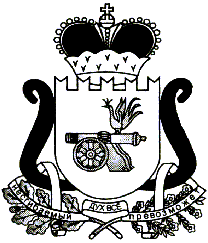 АДМИНИСТРАЦИЯ   МУНИЦИПАЛЬНОГО ОБРАЗОВАНИЯ«ЕЛЬНИНСКИЙ  РАЙОН» СМОЛЕНСКОЙ ОБЛАСТИП О С Т А Н О В Л Е Н И Е от  16.04.2024 212г. ЕльняО внесении изменений в состав единой комиссии по осуществлению закупок Администрации муниципального образования «Ельнинский район» Смоленской областиВ соответствии со статьей 39 Федерального закона от 05.04.2013 № 44-ФЗ «О контрактной системе в сфере закупок товаров, работ, услуг для обеспечения государственных и муниципальных нужд», Уставом муниципального образования «Ельнинский район» Смоленской области (новая редакция), решением Ельнинского районного Совета депутатов Смоленской области от 21.06.2022 № 17 «Об утверждении Порядка формирования, обеспечения размещения, исполнения и контроля за исполнением муниципальных закупок муниципального образования «Ельнинский район» Смоленской области», в связи с кадровыми изменениями, Администрация муниципального образования «Ельнинский район» Смоленской областип о с т а н о в л я е т:1. Внести в состав единой комиссии по осуществлению закупок Администрации муниципального образования «Ельнинский район» Смоленской области (далее - Комиссия), утвержденный постановлением Администрации муниципального образования «Ельнинский район» Смоленской области от 27.03.2018 № 224 «Об утверждении Положения о единой комиссии по осуществлению закупок Администрации муниципального образования «Ельнинский район» Смоленской области» (в редакции постановлений Администрации муниципального образования «Ельнинский район» Смоленской области от 15.06.2018 № 420, от 19.07.2018 № 500, от 22.03.2019 № 194, от 12.08.2019 № 503, от 16.02.2021 № 111, от 23.03.2022 № 485, от 06.09.2022 № 543) следующие изменения:1.1. Вывести из состава Комиссии Кресса Александра Александровича и Филененкову Марию Владимировну.1.2. Ввести в состав и назначить членами  Комиссии:          - Якутину Варвару Владимировну– ведущего специалиста отдела жилищно-коммунального и городского хозяйства Администрации муниципального образования «Ельнинский район» Смоленской области          - Анастасову Наталью Александровну– ведущего специалиста отдела экономического развития, прогнозирования, имущественных и земельных отношений Администрации муниципального образования «Ельнинский район» Смоленской области. 2. Постановление вступает в силу с момента его подписания.3. Контроль за исполнением настоящего постановления возложить на заместителя Главы муниципального образования «Ельнинский район» Смоленской области С.В. Кизунову.И.п. Главы муниципального образования «Ельнинский район» Смоленской области 				     М.А. ПысинОтп.1 экз. – в делоРазослать:отд. экон. -2, упр. дел., Исп. С.В. Кизуновател. 4-32-2012.04.2024 г.Разработчик:А.С. Зубаревтел. 4-15-4412.04.2024 г.Визы:Е.И. Зайцева_____________«___»______ 2024 г.А.Б. Лысенков_____________«___»______ 2024 г.Т.В. Гаврютина_____________«___»______ 2024 г.